Français 2 - Friendship circle		Nom _________________________________Ask your partner questions about what s/he did yesterday and fill in the diagram with details comparing your day and his/hers.  Use the questions in your resource guide to help you get started.  Example #1:Partenaire A: Qu’est-ce que tu as fait avant l’école ?Partenaire B: J’ai pris le petit déjeuner.Partenaire A : Moi aussi, j’ai pris le petit déjeuner.  (Both students write « Nous avons pris le petit dejeuner. » in the middle of the diagram. Example #2:Partenaire A: Comment est-ce que tu es arrivé(e) à l’école ?Partenaire B : Je suis arrivé(e)en voiture.  Et toi ?Partenaire A : Je suis arrivé(e) en autobus.  (Partner A writes Je suis arrivé(e) en autobus under « Je » and Il est arrivé en voiture. or Elle est arrivée en voiture under « Il/Elle ».  Partner B writes Je suis arrivé(e) en voiture under « Je » and Il est arrivé en autobus or elle est arrivée en autobus under Il/Elle.				Je		    Nous		Il/Elle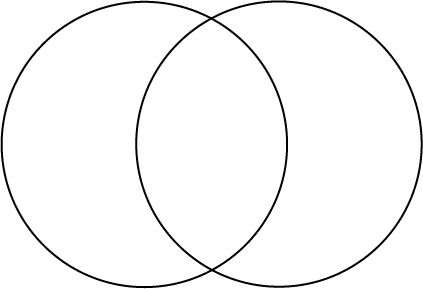 